NEW YORK CITY COLLEGE OF TECHNOLOGY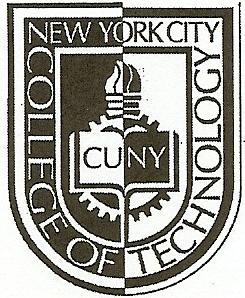 THE CITY UNIVERSITY OF NEW YORKDepartment of Computer Engineering Technology300 Jay Street, Brooklyn, NY 11201-1909CET 3640 – Software for Computer ControlLab #7Instructions:Download and install the Android  SDK. Instructions here http://developer.android.com/sdk/index.htmlComplete the tutorial Getting Started with Android here http://developer.android.com/training/index.htmlLab Report: On your OpenLab portfolio create a new page and post the following items:Description of the lab in your own words (5 points).Screenshots of your app (5 points).Show to the professor your app running in the emulator (20 points).Deadline: April 19, 2013 @ 2:15 PM.